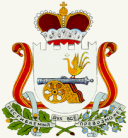        АДМИНИСТРАЦИЯ   	ИГОРЕВСКОГО  СЕЛЬСКОГО  ПОСЕЛЕНИЯ           ХОЛМ-ЖИРКОВСКОГО  РАЙОНА  СМОЛЕНСКОЙ ОБЛАСТИП О С Т А Н О В Л Е Н И Еот  23.03.2017 г.       № 12Об утверждении актуализированнойсхемы теплоснабжения муниципального образованияИгоревское сельское поселениеХолм-Жирковского районаСмоленской области на 2018 год      В соответствии с Требованиями к порядку разработки и утверждения схем теплоснабжения, утвержденными постановлением Правительства РФ от 22.02.2012 №154, федеральными законами от 27.07.2010 №190-ФЗ «О теплоснабжении», от 06.10.2003 №131 «Об общих принципах организации местного самоуправления в Российской Федерации», руководствуясь Уставом Игоревского сельского поселения Холм-Жирковского района Смоленской области, Администрация Игоревского сельского поселения Холм-Жирковского района Смоленской области ПОСТАНОВЛЯЕТ:Утвердить актуализированную схему теплоснабжения муниципального образования Игоревское сельское поселение Холм-Жирковского района Смоленской области на 2018 год.Разместить настоящее постановление на официальном сайте муниципального образования Игоревское сельское поселение Холм-Жирковского района Смоленской области http://igorevskoe.admin-smolensk.ru.Настоящее постановление вступает в силу после дня подписания.          Глава муниципального образованияИгоревского сельского поселения Холм-Жирковского районаСмоленской области                                                       Т.А. Семёнова                                                                            УТВЕРЖДЕНАпостановлением АдминистрацииИгоревского сельского поселенияХолм-Жирковского районаСмоленской области                                                                                                                                                                              от 23.03.2017 № 12Актуализированная схема теплоснабжения Муниципального образованияИгоревского сельского поселения Холм-Жирковского района Смоленской области на 2018 год.Баланс тепловой энергии на котельных на 2018 годБаланс тепловой энергии на котельных на 2018 годБаланс тепловой энергии на котельных на 2018 годБаланс тепловой энергии на котельных на 2018 годБаланс тепловой энергии на котельных на 2018 годБаланс тепловой энергии на котельных на 2018 годБаланс тепловой энергии на котельных на 2018 годНаименование источника тепловой энергииПолезный отпуск тепловой энергии потребителям, ГкалНормативные  технологические потери в тепловых сетях теплоснабжающей организации, ГкалОтпуск тепловой энергии в сеть, ГкалРасход тепловой энергии на собственные нужды, ГкалВыработка тепловой энергии, Гкал Котельная ст. Игоревская3 3824093 791863 877Котельная ООО "ИДК"13 9443913 98333414 317ВСЕГО17 32644817 77442018 194